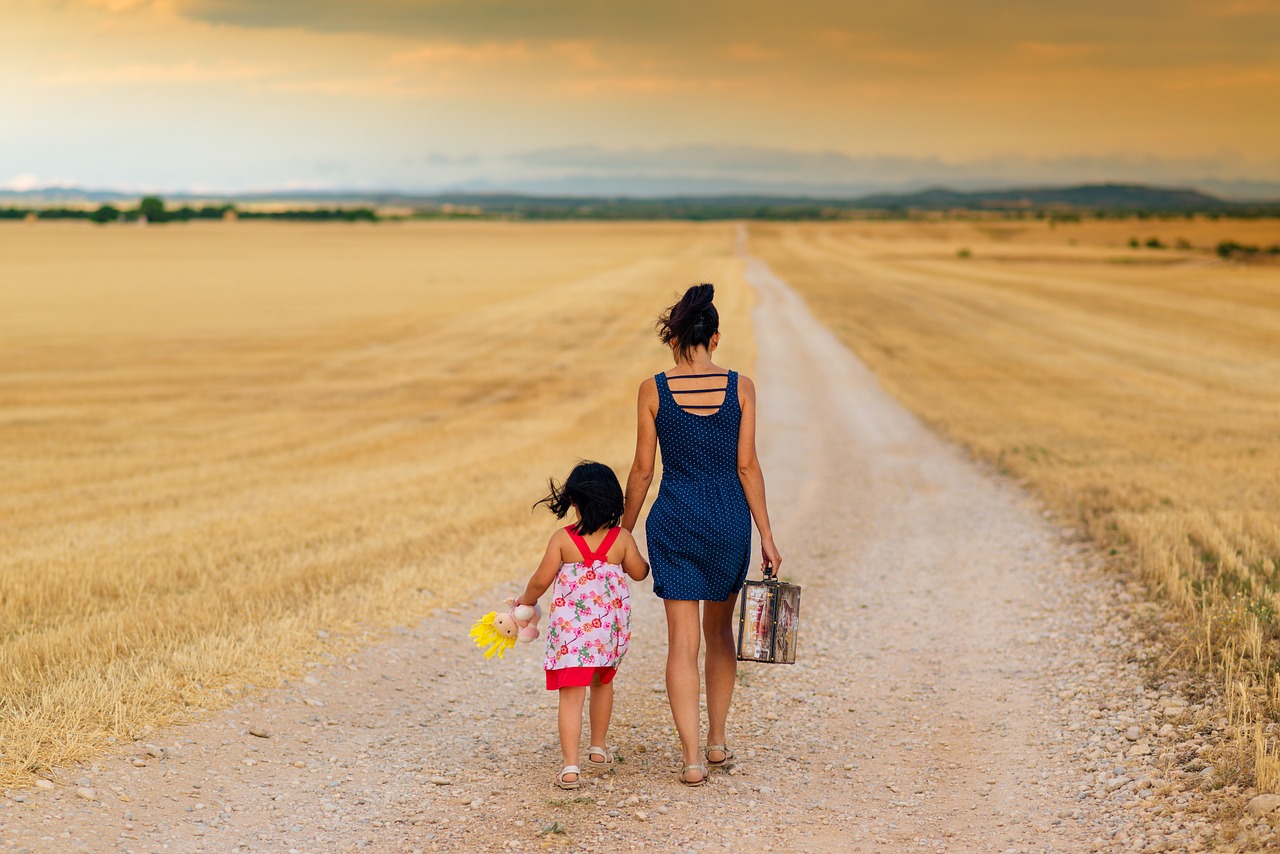 2019JanuarMaiSeptemberFebruarJuniOktoberMärzJuliNovemberAprilAugustDezember